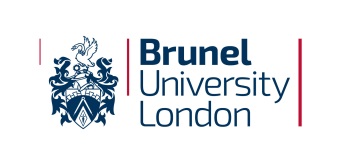 Apprenticeship Training Plan Specification for:[insert apprenticeship standard]Applicable for all apprentices students starting during [insert year]Please Appendix B for a breakdown of hours for each component. Please see Appendix C for a mapping of the training plan against the Apprenticeship Standard*only apprentices requiring a level qualification in English and/or maths will be required to undertake this component of the Training PlanAPPENDIX A – Indicative Timeline[please insert a visual timeline showing the entire training plan journey]APPENDIX B – DELIVERY PLAN SUMMARY [Insert template to be used for the programme]APPENDIX C - MAPPING OF TRAINING PROGRAMME AGAINST APPRENTICESHIP STANDARD[Insert template to be used for the programme]Version No.DateNotes – QUALITY ASSURANCE USE ONLYQA2Oct 2021Additional fields addedRDCApprenticeship Programme Apprenticeship Programme 1. Lead Training ProviderBrunel University London2. Delivery organisation/s Brunel University London3. Home College/Department/Division 4. Contributing College/Department/Division/Associated Institution5. Apprenticeship Standard including Code6. Apprenticeship Standard Route7. Apprenticeship Level 8. Integrated or non-integrated End-Point Assessment9. Recommended End-Point Assessment Organisations (for non-integrated)10. Programme title11. Brunel Degree ElementInsert degree award name and link to published programme specification12. Other qualifications included in training plan including awarding organisation/body13. Associated LARS Codes14. Start Dates(s)15. Typical duration of practical period16. Duration of Apprenticeship (including EPA period)17. Modes of delivery (online, face to face)18. Admission Requirements to apprenticeship programme[insert requirements from apprenticeship standard]All apprentices will undertake an initial assessment to confirm eligibility for the programme and identify any adjustments to their training plan and funding to be claimed. 19. Other relevant information 20. Further information about the programme is available from the College website.Link to programme information on the College website21. AIMS OF THE TRAINING PLAN (See Appendix A for indicative timeline)22. COMPONENTS OF THE TRAINING PLAN22. COMPONENTS OF THE TRAINING PLAN22. COMPONENTS OF THE TRAINING PLAN22. COMPONENTS OF THE TRAINING PLANComponentLevelDelivery OrganisationDuration (Months)English Functional Skills*2Maths Functional Skills*2Degree element/Degree AwardBrunel University LondonEnd-point assessment (integrated or non-integrated)23. TRAINING STRATEGY24. MONITORING OF PROGRESSION AND TRIPARTITE REVIEWS25. EMPLOYER INVOLVEMENT IN TRAINING PLAN26. PROGRESSION TO GATEWAY AND END-POINT ASSESSMENT27. Embedding of British Values; Equality, Diversity and Inclusion; and the Development of Literacy and Numeracy28. Preparing Apprentices for the Next Steps (IAG)Please note: this specification provides the definitive record of an apprenticeship training plan. More detailed information on the components of the training plan, including the degree element, can be found in the relevant specification. The accuracy of the information contained in this document is reviewed by the University from time to time and whenever a modification occurs.